	Click to send CV No & get contact details of candidate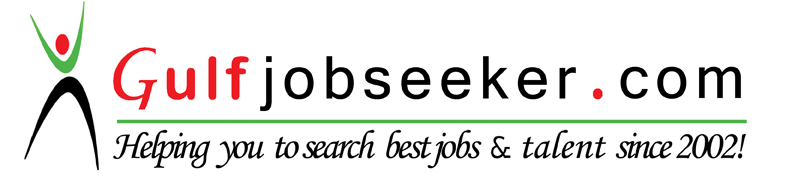 Jalal Ghazi NazalAddress: Al Ain - UAEMobile: +971-50-7608990 E-mail: jalal1_1999@yahoo.comPERSONAL INFORMATIOND.O.B:  07. March. 1960Marital Status: MarriedNationality: Jordanian  SKILLSLanguage - Arabic (Fluent/Mother Tongue), English (Good), Bulgarian (Good)Computer Skills - Microsoft Office, Internet BrowsingPersonal Interests - Reading Newspapers / Magazines, Exercising, Travelling, Listening to MusicDRIVING LICENCE UAE/ EMPLOYMENTMilano Trading EST. - BRANCH MANAGEROFFICE & HOME FURNITUREAl Ain, UAE1999 - PresentManage day to day branch activities. Follow up the government tenders. Solving the problems for the sales team. Finding new potential customers.Sales team training.Follow up and propose marketing activities to reach the target.Product evaluation and performance.Marketing intelligence on Competitors (specification and prices).In charge of recruitments of dept. members & Evaluation of employees.Prepare sales offers.Collecting marketing data.Working closely with sales team to open new sales channel.Airport 2000 - Sales Manager FURNITURE, CARPETS & CURTAINSAl Ain, UAE1995 - 1998Commercial Real Estate Office - Sales ManagerREAL ESTATE & LAND 1987 – 1995EDUCATIONAcademy for Social Sciences and Social Management - Sofia, Bulgaria1982-1987High Diploma in Philosophy (5 Years)